Deutschsprachiger Auszug zur Dokumentation.
Vollständige Ausgabe unter: http://www.hamburgshanghai.org/This e-mail contains graphics, if you don't see them »view it online.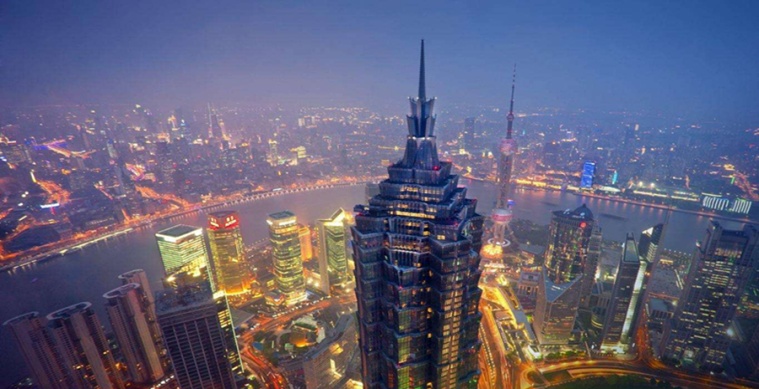 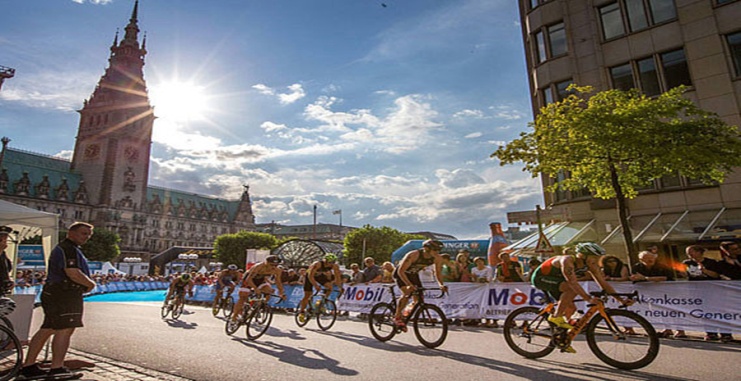 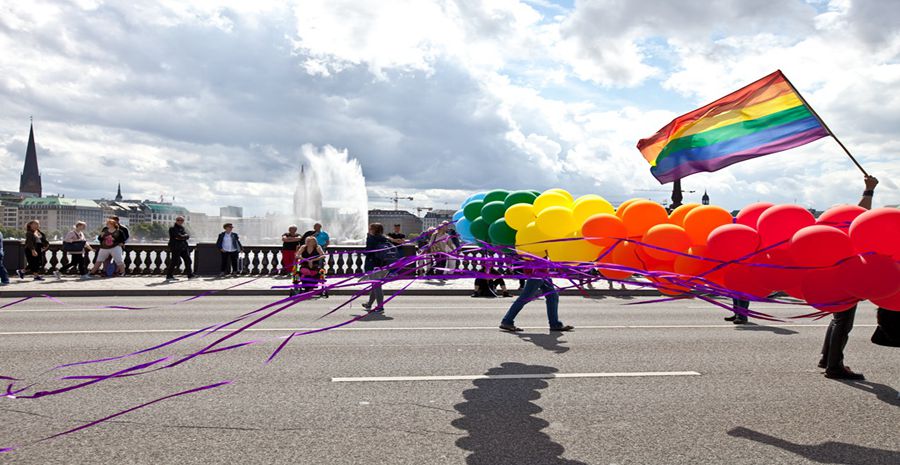 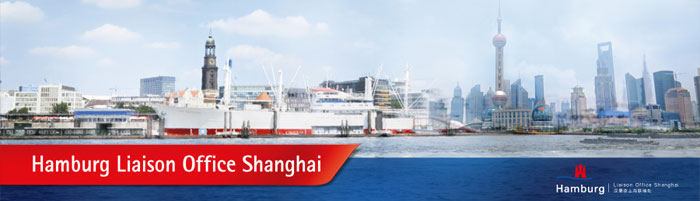 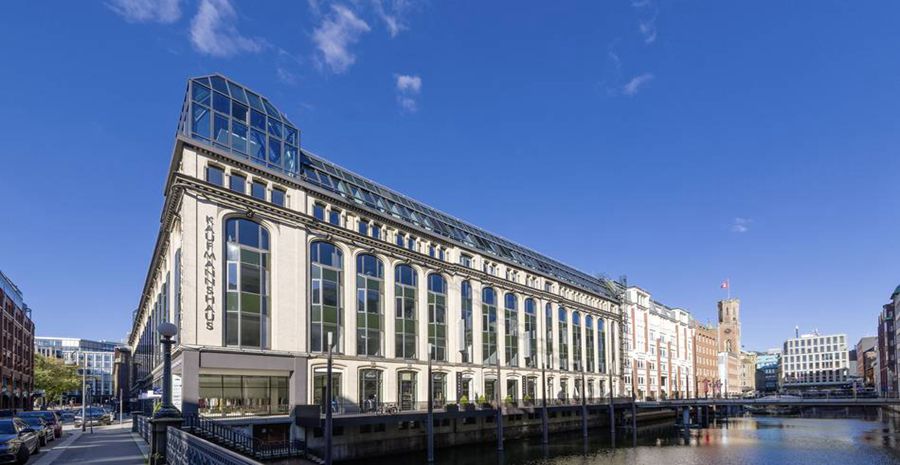 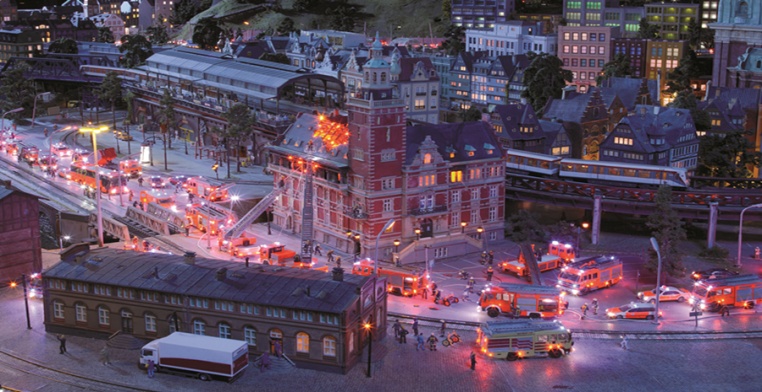 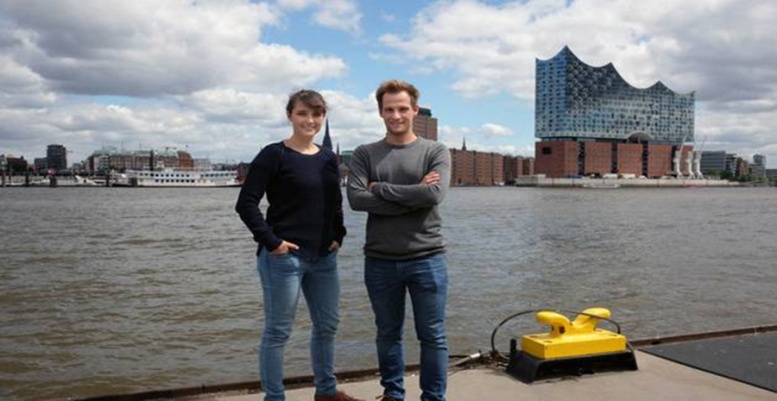 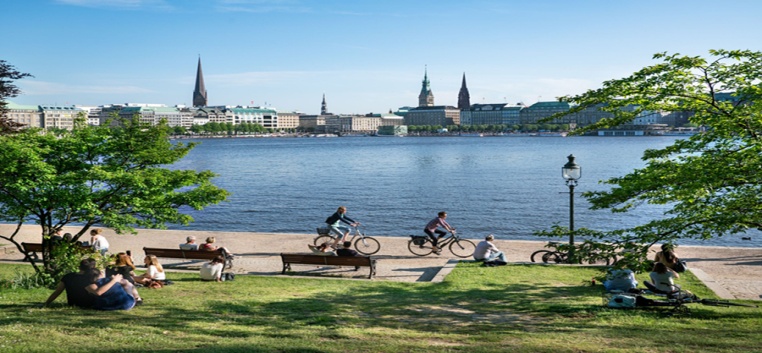 